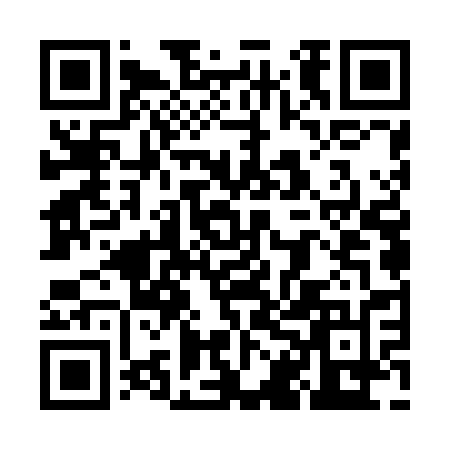 Ramadan times for Kasese, UgandaMon 11 Mar 2024 - Wed 10 Apr 2024High Latitude Method: NonePrayer Calculation Method: Muslim World LeagueAsar Calculation Method: ShafiPrayer times provided by https://www.salahtimes.comDateDayFajrSuhurSunriseDhuhrAsrIftarMaghribIsha11Mon5:585:587:061:104:167:137:138:1812Tue5:575:577:061:094:157:137:138:1713Wed5:575:577:061:094:147:127:128:1714Thu5:575:577:061:094:137:127:128:1715Fri5:575:577:051:084:127:127:128:1616Sat5:565:567:051:084:117:117:118:1617Sun5:565:567:051:084:107:117:118:1618Mon5:565:567:041:084:097:117:118:1619Tue5:555:557:041:074:087:117:118:1520Wed5:555:557:041:074:077:107:108:1521Thu5:555:557:031:074:077:107:108:1522Fri5:545:547:031:064:087:107:108:1423Sat5:545:547:031:064:087:097:098:1424Sun5:545:547:031:064:097:097:098:1425Mon5:545:547:021:064:097:097:098:1426Tue5:535:537:021:054:107:097:098:1327Wed5:535:537:021:054:107:087:088:1328Thu5:535:537:011:054:107:087:088:1329Fri5:525:527:011:044:117:087:088:1230Sat5:525:527:011:044:117:077:078:1231Sun5:525:527:001:044:117:077:078:121Mon5:515:517:001:034:127:077:078:122Tue5:515:517:001:034:127:067:068:113Wed5:505:506:591:034:127:067:068:114Thu5:505:506:591:034:137:067:068:115Fri5:505:506:591:024:137:067:068:116Sat5:495:496:591:024:137:057:058:107Sun5:495:496:581:024:137:057:058:108Mon5:495:496:581:014:147:057:058:109Tue5:485:486:581:014:147:057:058:1010Wed5:485:486:571:014:147:047:048:10